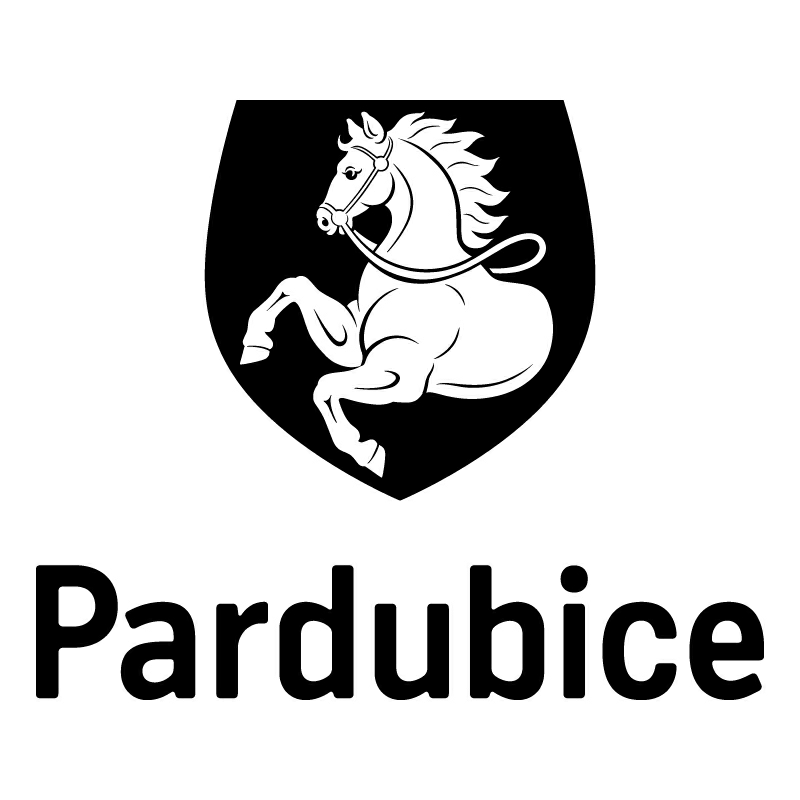 Statutární město PardubiceStatutární město PardubiceStatutární město PardubiceMagistrát města PardubicMagistrát města PardubicMagistrát města PardubicObjednatel:Objednatel:Objednatel:Objednatel:Objednatel:Objednatel:Dodavatel:Statutární město PardubiceStatutární město PardubiceStatutární město PardubiceStatutární město PardubiceStatutární město PardubiceStatutární město PardubiceMAFRA, a.s.Magistrát města PardubicMagistrát města PardubicMagistrát města PardubicMagistrát města PardubicMagistrát města PardubicMagistrát města PardubicKarla Engliše 519/11Pernštýnské náměstí 1Pernštýnské náměstí 1Pernštýnské náměstí 1Pernštýnské náměstí 1Pernštýnské náměstí 1Pernštýnské náměstí 1150 00 Praha53021 Pardubice I53021 Pardubice I53021 Pardubice I53021 Pardubice I53021 Pardubice I53021 Pardubice IIČO: 45313351IČO: 00274046IČO: 00274046IČO: 00274046IČO: 00274046IČO: 00274046IČO: 00274046DIČ: CZ45313351DIČ: CZ00274046DIČ: CZ00274046DIČ: CZ00274046DIČ: CZ00274046DIČ: CZ00274046DIČ: CZ00274046Číslo účtu: 326 561/0100Číslo účtu: 326 561/0100Číslo účtu: 326 561/0100Číslo účtu: 326 561/0100Číslo účtu: 326 561/0100Číslo účtu: 326 561/0100OBJEDNÁVKA č: OBJ414/00038/18OBJEDNÁVKA č: OBJ414/00038/18OBJEDNÁVKA č: OBJ414/00038/18OBJEDNÁVKA č: OBJ414/00038/18OBJEDNÁVKA č: OBJ414/00038/18OBJEDNÁVKA č: OBJ414/00038/18OBJEDNÁVKA č: OBJ414/00038/18Objednáváme u vás:Objednáváme u vás:Objednáváme u vás:Objednáváme u vás:Objednáváme u vás:Objednáváme u vás:Objednáváme u vás:celoroční objednávka na uveřejnění inzerce v tištěných i elektronických (internetových) médiích vydavatelského domu skupiny MAFRA, a.s. v celkovém ročním objemu max.95.000,- Kč bez DPH.Prosíme o úhradu na fakturu. Děkujemeceloroční objednávka na uveřejnění inzerce v tištěných i elektronických (internetových) médiích vydavatelského domu skupiny MAFRA, a.s. v celkovém ročním objemu max.95.000,- Kč bez DPH.Prosíme o úhradu na fakturu. Děkujemeceloroční objednávka na uveřejnění inzerce v tištěných i elektronických (internetových) médiích vydavatelského domu skupiny MAFRA, a.s. v celkovém ročním objemu max.95.000,- Kč bez DPH.Prosíme o úhradu na fakturu. Děkujemeceloroční objednávka na uveřejnění inzerce v tištěných i elektronických (internetových) médiích vydavatelského domu skupiny MAFRA, a.s. v celkovém ročním objemu max.95.000,- Kč bez DPH.Prosíme o úhradu na fakturu. Děkujemeceloroční objednávka na uveřejnění inzerce v tištěných i elektronických (internetových) médiích vydavatelského domu skupiny MAFRA, a.s. v celkovém ročním objemu max.95.000,- Kč bez DPH.Prosíme o úhradu na fakturu. Děkujemeceloroční objednávka na uveřejnění inzerce v tištěných i elektronických (internetových) médiích vydavatelského domu skupiny MAFRA, a.s. v celkovém ročním objemu max.95.000,- Kč bez DPH.Prosíme o úhradu na fakturu. Děkujemeceloroční objednávka na uveřejnění inzerce v tištěných i elektronických (internetových) médiích vydavatelského domu skupiny MAFRA, a.s. v celkovém ročním objemu max.95.000,- Kč bez DPH.Prosíme o úhradu na fakturu. DěkujemeDodání:Dodání:1.2.2018 - 31.12.20181.2.2018 - 31.12.20181.2.2018 - 31.12.20181.2.2018 - 31.12.20181.2.2018 - 31.12.2018Poznámka:Poznámka:Na faktuře uvádějte vždy číslo objednávky.Faktury je možné zasílat i na email faktury@mmp.cz.Odběratel provede úhradu ve splatnosti na bankovní účet dodavatele uvedený na faktuře za předpokladu, že dodavatel nebude ke dni uskutečnění zdanitelného plnění zveřejněný správcem daně jako nespolehlivý plátce. Pokud dodavatel bude zveřejněný správcem daně jako nespolehlivý plátce, odběratel uhradí dodavateli pouze částku bez DPH, a DPH bude uhrazeno místně příslušnému správci daně dodavatele.
Na faktuře uvádějte vždy číslo objednávky.Faktury je možné zasílat i na email faktury@mmp.cz.Odběratel provede úhradu ve splatnosti na bankovní účet dodavatele uvedený na faktuře za předpokladu, že dodavatel nebude ke dni uskutečnění zdanitelného plnění zveřejněný správcem daně jako nespolehlivý plátce. Pokud dodavatel bude zveřejněný správcem daně jako nespolehlivý plátce, odběratel uhradí dodavateli pouze částku bez DPH, a DPH bude uhrazeno místně příslušnému správci daně dodavatele.
Na faktuře uvádějte vždy číslo objednávky.Faktury je možné zasílat i na email faktury@mmp.cz.Odběratel provede úhradu ve splatnosti na bankovní účet dodavatele uvedený na faktuře za předpokladu, že dodavatel nebude ke dni uskutečnění zdanitelného plnění zveřejněný správcem daně jako nespolehlivý plátce. Pokud dodavatel bude zveřejněný správcem daně jako nespolehlivý plátce, odběratel uhradí dodavateli pouze částku bez DPH, a DPH bude uhrazeno místně příslušnému správci daně dodavatele.
Na faktuře uvádějte vždy číslo objednávky.Faktury je možné zasílat i na email faktury@mmp.cz.Odběratel provede úhradu ve splatnosti na bankovní účet dodavatele uvedený na faktuře za předpokladu, že dodavatel nebude ke dni uskutečnění zdanitelného plnění zveřejněný správcem daně jako nespolehlivý plátce. Pokud dodavatel bude zveřejněný správcem daně jako nespolehlivý plátce, odběratel uhradí dodavateli pouze částku bez DPH, a DPH bude uhrazeno místně příslušnému správci daně dodavatele.
Na faktuře uvádějte vždy číslo objednávky.Faktury je možné zasílat i na email faktury@mmp.cz.Odběratel provede úhradu ve splatnosti na bankovní účet dodavatele uvedený na faktuře za předpokladu, že dodavatel nebude ke dni uskutečnění zdanitelného plnění zveřejněný správcem daně jako nespolehlivý plátce. Pokud dodavatel bude zveřejněný správcem daně jako nespolehlivý plátce, odběratel uhradí dodavateli pouze částku bez DPH, a DPH bude uhrazeno místně příslušnému správci daně dodavatele.
V Pardubicích dne:V Pardubicích dne:V Pardubicích dne:31.01.201831.01.201831.01.201831.01.2018Správce rozpočtuSprávce rozpočtuSprávce rozpočtuSprávce rozpočtuSprávce rozpočtuPříkazce operacePříkazce operaceVyřizuje:Vyřizuje:Vyřizuje:Vyřizuje:Vyřizuje:Vyřizuje:Vyřizuje:Jelínek Radim Ing. Mgr Ph.DJelínek Radim Ing. Mgr Ph.DJelínek Radim Ing. Mgr Ph.DJelínek Radim Ing. Mgr Ph.DJelínek Radim Ing. Mgr Ph.DJelínek Radim Ing. Mgr Ph.DJelínek Radim Ing. Mgr Ph.DTelefon: 466 859 440 | Email: radim.jelinek@mmp.czTelefon: 466 859 440 | Email: radim.jelinek@mmp.czTelefon: 466 859 440 | Email: radim.jelinek@mmp.czTelefon: 466 859 440 | Email: radim.jelinek@mmp.czTelefon: 466 859 440 | Email: radim.jelinek@mmp.czTelefon: 466 859 440 | Email: radim.jelinek@mmp.czTelefon: 466 859 440 | Email: radim.jelinek@mmp.czDodavatel svým podpisem stvrzuje akceptaci objednávky, včetně výše uvedených podmínek.Dodavatel svým podpisem stvrzuje akceptaci objednávky, včetně výše uvedených podmínek.Dodavatel svým podpisem stvrzuje akceptaci objednávky, včetně výše uvedených podmínek.Dodavatel svým podpisem stvrzuje akceptaci objednávky, včetně výše uvedených podmínek.Dodavatel svým podpisem stvrzuje akceptaci objednávky, včetně výše uvedených podmínek.Dodavatel svým podpisem stvrzuje akceptaci objednávky, včetně výše uvedených podmínek.Dodavatel svým podpisem stvrzuje akceptaci objednávky, včetně výše uvedených podmínek.